実習生等の受入れについて当附属病院で実習または研修（以下、実習等という）するにあたり、ご自身が感染症に罹患することを防ぐことに加え、受診患者や入院患者への感染源とならないように、所定の抗体検査・ワクチン接種の実施をお願いします。〇　B型肝炎、麻疹、風疹、水痘、流行性耳下腺炎については、日本環境感染学会「医療関係者のためのワクチンガイドライン第2版」に基づく対応をお願いします。【学会URL】　　http://www.kankyokansen.org/modules/publication/index.php?content_id=17１．病院院内感染防止のために、以下の条件を満たしたものに実習等を許可する（１）B型肝炎　　①ＨＢs抗体検査で、抗体価が10mIU/ml以上の方　　　　・B型肝炎ワクチン接種は不要。　　②上記①以外の方　　　・0，1，6か月後の3回（１シリーズ）B型肝炎ワクチン接種を行う。・3回目接種終了から1か月以上経過後、HBs抗体検査を行う。抗体価が10mIU/ml未満の方は、もう１シリーズの投与を検討する。　＊B型肝炎ワクチン接種は、抗体価確認まで時間を要しますので、早めの対応をお願いします。　＊直接患者に接触する、または患者の血液や体液に触れる機会がない実習等の場合は、必須ではありません。（２）麻疹、風疹、水痘、流行性耳下腺炎　　①各種ワクチンを2回接種したことを記録（母子手帳等）で確認できる方　　　・抗体価検査およびワクチン接種は不要です。　　②上記①以外の方　　　・以下のフローチャートに沿って抗体価測定を行い、必要に応じてワクチン接種をしてください。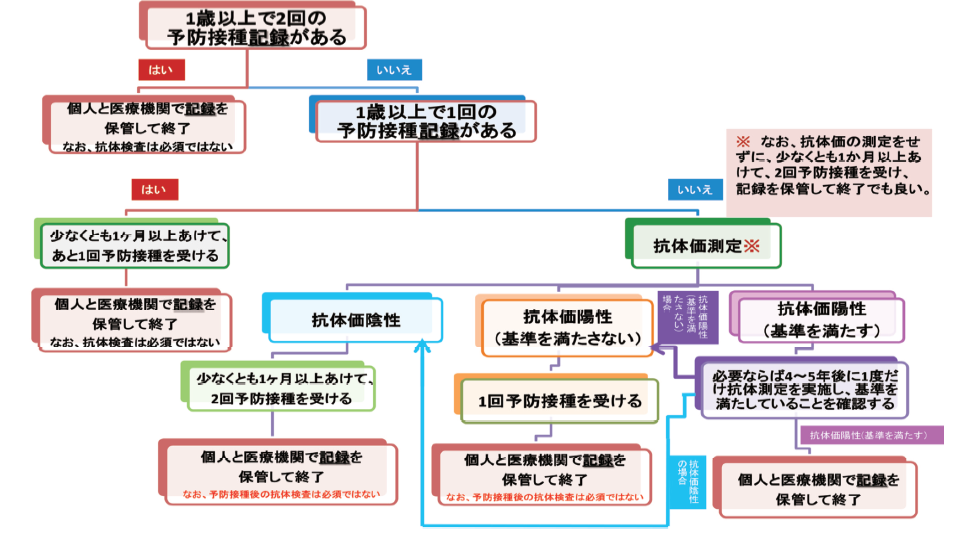 　　　　　　　　　麻疹・風疹・水痘・流行性耳下腺炎ワクチン接種のフローチャート　　　・抗体価を測定した場合、以下の基準に基づき判定してください。　　　・「抗体価陽性（基準を満たす）」に該当しない場合は、フローチャートに沿って予防接種を検討してください。なお、これら４疾患のワクチンはいずれも生ワクチンであるため、妊娠中や免疫機能に異常のある場合等、ワクチン接種不適当者は接種できませんので、ご注意ください。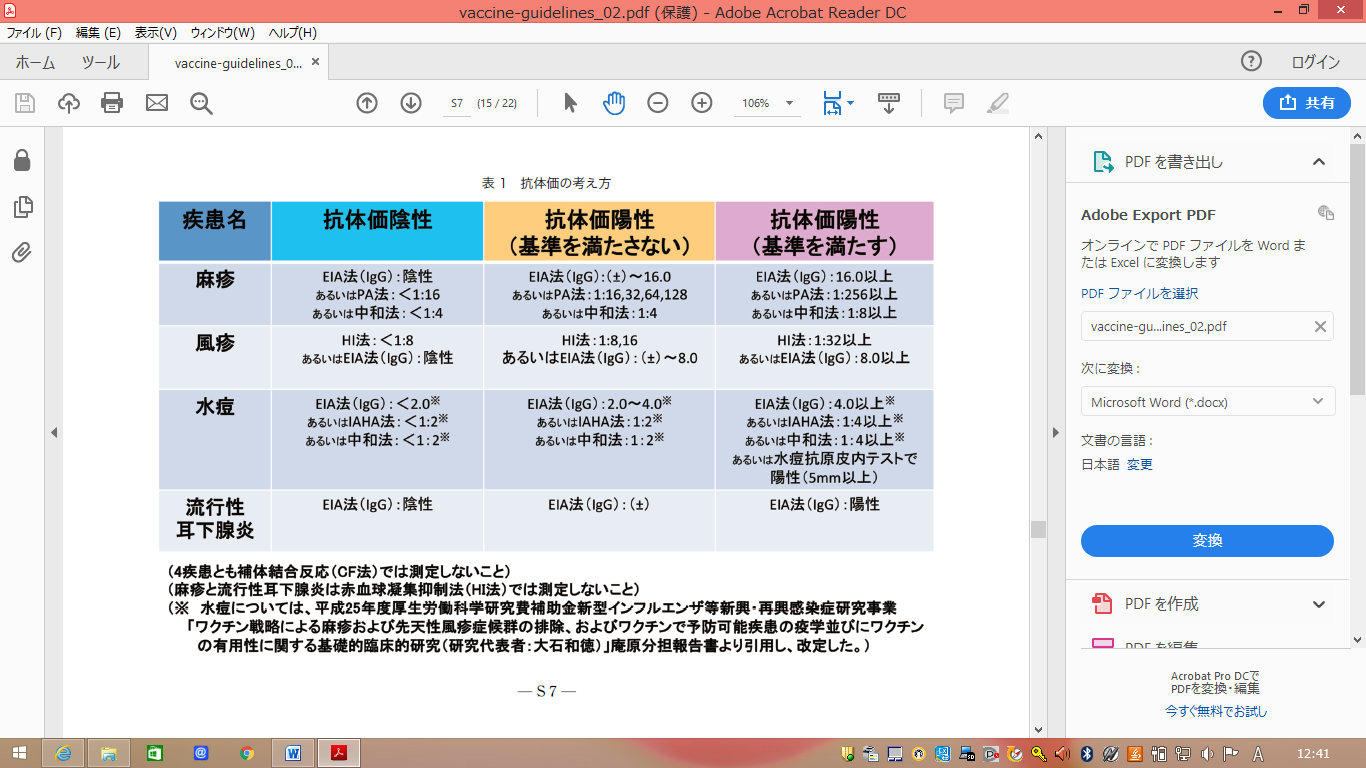 ２．実習生養成機関または実習等を行う者は、以下の書類を実習等開始日の８週間前までに提出する（１）B型肝炎、麻疹、風疹、水痘、流行性耳下腺炎の抗体価またはワクチン接種の記録のコピー　　　　記録は、母子手帳や病院発行の書類（日時、抗体価の検査方法や検査結果の数値、ワクチン接種などの記載があるもの）とする（２）各種感染症抗体保有状況調査書　　　　上記（１）の記録をもとに、記載する【注意点】ワクチン接種を2回した記録を提出できる場合、抗体価検査は不要です３．ワクチン接種禁忌の対象者や、必要なワクチン接種が間に合わない場合などは　　下記担当者まで連絡する　　　　　　大分大学医学・病院事務部　総務課病院企画係　　　　　　（連絡先）TEL：097-586-5170，FAX：097-586-5119　　　　　　　　　　　〒879-5593　大分県由布市挾間町医大ヶ丘１－１各種感染症抗体保有状況調査書　　　　大分大学医学部附属病院養成機関名／医療機関名：１.　B型肝炎２.　麻疹・風疹・水痘・流行性耳下腺炎各種感染症抗体保有状況調査書　　　　大分大学医学部附属病院１.　B型肝炎２.　麻疹・風疹・水痘・流行性耳下腺炎　　　実習生／研修生氏名性　別　　生年月日　（年齢）ﾌﾘｶﾞﾅ男・女西暦　　　　年　　月　　日（　　才）項　目　検　査　日　年／月／日検査方法（該当に〇）測定値基　準ワクチン接種日　年／月／日HBｓ抗体　　／　　／CLIA・CLEIA・EIA≧10.0ｍIU/ml①　　　/　　　/②　　　/　　　/HBｓ抗体　　／　　／CLIA・CLEIA・EIA≧10.0ｍIU/ml①　　　/　　　/②　　　/　　　/備　考項　目検　査　日年／月／日検査方法（該当に〇）測定値基　　準基　　準基　　準ワクチン接種日年／月／日項　目検　査　日年／月／日検査方法（該当に〇）測定値陰性陽性基準未満陽性基準を満たすワクチン接種日年／月／日麻　疹／　／EIA（IgG）PA中和法＜2.0＜16＜42.0-15.916-1284≧16.0≧256≧8①　　/　　/②　　/　　/風　疹／　／H　IEIA（IgG）＜8＜2.08-162.0-7.9≧32≧8.0①　　/　　/②　　/　　/水　痘／　／EIA（IgG）IAHA中和法＜2.0＜22.0-3.92≧4.0≧4①　　/　　/②　　/　　/流行性　耳下腺炎／　／EIA（IgG)＜2.02-3.9≧4.0①　　/　　/②　　/　　/備　考　　　氏　　　　名性　別　　生年月日　（年齢）ﾌﾘｶﾞﾅ　　ｵｵｲﾀ　　ﾀﾛｳ　　　大分　太郎男・女西暦　1996年　5月　5日（22才）項　目　検　査　日　年／月／日検査方法（該当に〇）測定値基　準ワクチン接種日　年／月／日HBｓ抗体2017／4／10CLIA・CLEIA・EIA6.5≧10.0ｍIU/ml①　2017/5/20②　2017/6/21③　2017/11/18HBｓ抗体2018／6／18CLIA・CLEIA・EIA126.5≧10.0ｍIU/ml①　2017/5/20②　2017/6/21③　2017/11/18備　考項　目検　査　日年／月／日検査方法（該当に〇）測定値基　　準基　　準基　　準ワクチン接種日年／月／日項　目検　査　日年／月／日検査方法（該当に〇）測定値陰性陽性基準未満陽性基準を満たすワクチン接種日年／月／日麻　疹2017／5／30EIA（IgG）PA中和法19.8＜2.0＜16＜42.0-15.916-1284≧16.0≧256≧8①　　/　　/②　　/　　/風　疹2017／5／30H　IEIA（IgG）16＜8＜2.08-162.0-7.9≧32≧8.0①　2017/6/15②　　/　　/水　痘2017／5／30EIA（IgG）IAHA中和法＜2＜2.0＜22.0-3.92≧4.0≧4①　2002/10/27②　2017/7/15流行性　耳下腺炎2017／5／30EIA（IgG)6.6＜2.02-3.9≧4.0①　　/　　/②　　/　　/備　考